La siguiente ecuación se ha vuelto viral en las redes.  obsérvala, representa y resuelve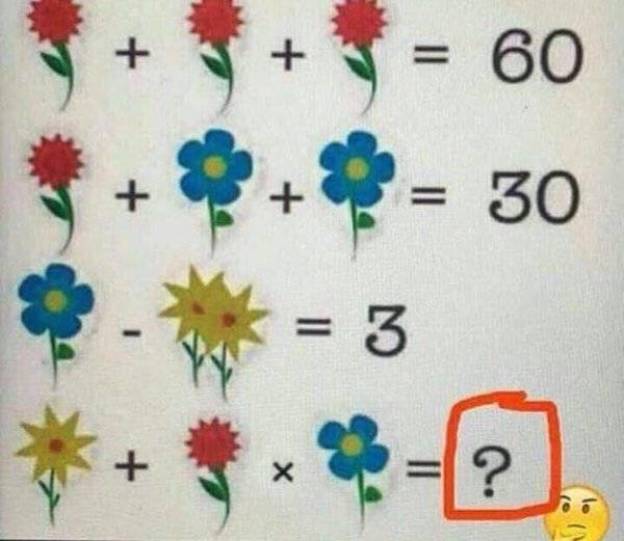 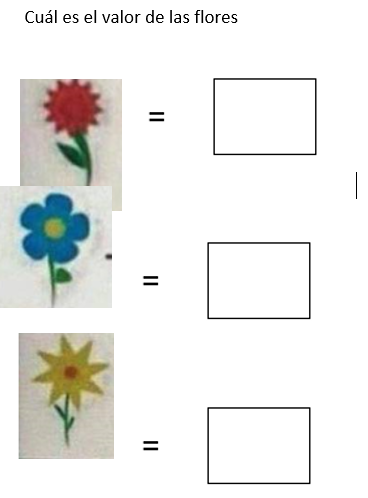 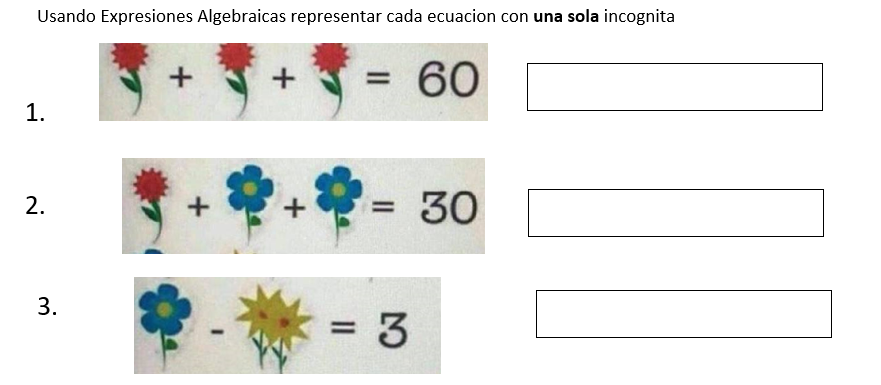 Finalmente resolver la ecuación: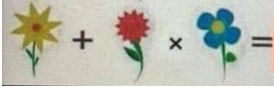 Explica que ventajas encuentras en el lenguaje algebraico para resolver una situación problemaEscribe como solucionaría esta ecuaciónSin usar expresiones algebraicas Representa la solución Usando Expresiones algebraicas 